Procurement noticefor publication on the Programme webpage at www.ro-md.net In English:Anunț de achizițiePentru publicarea pe pagina Programului www.ro-md.net In limba națională: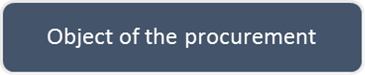 Construction of road L401 (from R10 to Varzaresti Monastery)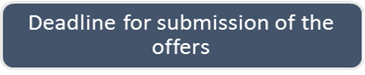 19.10.2021 (17:00 EEST).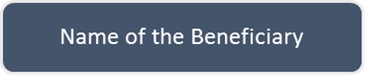 Nisporeni District Council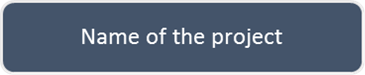 "Improvement and development of road infrastructure in the cross-border area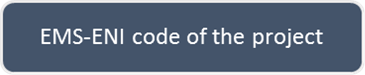 1HARD / 3.1 / 47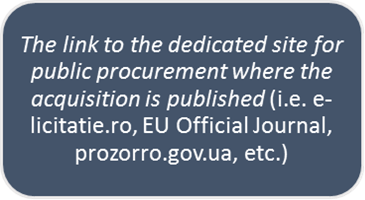  https://nisporeni.md/works-contract-notice-construction-of-road-l401-from-r10-to-varzaresti-monastery/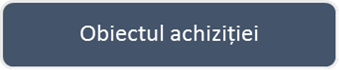 Construcția drumului L 401 (de la R 10 mănăstirea Vărzărești)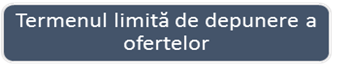 19.10.2021 (17:00 EEST).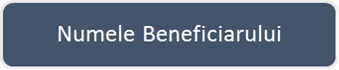 Consiliul Raional Nisporeni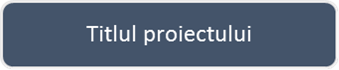 „ Îmbunătățirea și dezvoltarea infrastructurii rutiere din zona transfrontaliera”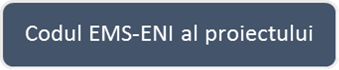 1HARD / 3.1 / 47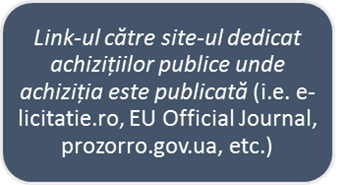 https://nisporeni.md/works-contract-notice-construction-of-road-l401-from-r10-to-varzaresti-monastery/